 Тема: Построение куба с двумя точками схода.Дата:1.02.2021Начало занятий в 16.15. Консультация по заданию 16.30.Работы сдать до 18.15Задание: на листе А-3 выполнить построение куба с двумя точками схода.Задание рассчитано на три академических часа.Выполнить построение с учетом прямой перспективы. Выполнить работу в тоне. Начинайте с собственной и падающей тени куба. Определяем плоскость стола (горизонтальная плоскость) и плоскость стены (вертикальная плоскость). Одна из плоскостей будет темне.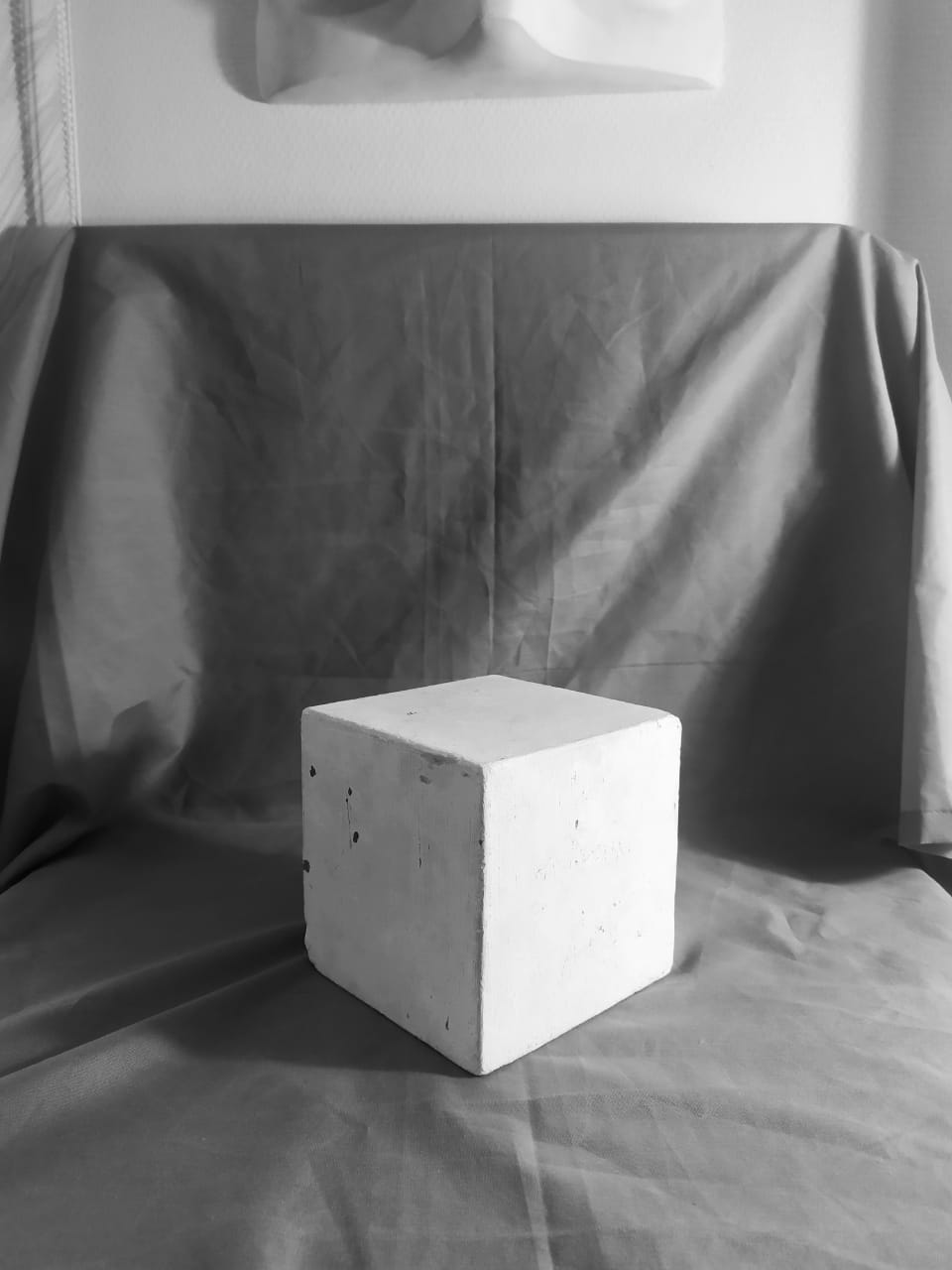 